РОССИЙСКАЯ ФЕДЕРАЦИЯИвановская область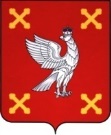 Администрация  Шуйского муниципального районаПОСТАНОВЛЕНИЕот 18.12.2023 № 830-пг. ШуяОб утверждении муниципальной программы «Обеспечение качественным жильем и услугами жилищно-коммунального хозяйства населения Шуйского муниципального района» В соответствии со статьей 179 Бюджетного кодекса Российской Федерации, постановлением Администрации Шуйского муниципального района от08.08.2023 № 456-п «О порядке разработки и реализации муниципальных программ Шуйского муниципального района», постановлением Администрации Шуйского муниципального района от 31.10.2023 № 661-п «Об утверждении Перечня муниципальных программ Шуйского муниципального района» Администрация Шуйского муниципального района постановляет:1. Утвердить муниципальную программу «Обеспечение качественным жильем и услугами жилищно-коммунального хозяйства населения Шуйского муниципального района» (прилагается).2. Постановление Администрации Шуйского муниципального района от 16.12.2022 № 846-п «Об утверждении муниципальной программы «Обеспечение качественным жильем и услугами жилищно-коммунального хозяйства населения Шуйского муниципального района» признать утратившим силу с 01.01.2024 года.3. Контроль за исполнением настоящего постановления возложить на заместителя главы администрации Николаенко В.В.4. Постановление вступает в силу с момента официального опубликования и распространяется на правоотношения, возникающие с 01.01.2024 года.Глава Шуйского муниципального района                          С.А. Бабанов                                                                                                  Приложениек постановлению АдминистрацииШуйского муниципального районаот 18.12.2023 № 830-пПаспортмуниципальной программы «Обеспечение качественным жильем и услугами жилищно –       коммунального хозяйства населения Шуйского муниципального района»1. Основные положения3. Перечень структурных элементов муниципальной программы4. Параметры финансового обеспечения реализациимуниципальной программыСтратегические приоритеты в сфере реализациимуниципальной программыОсновными направлениями развития инженерной инфраструктуры являются газификация и обслуживание инженерных коммуникаций. Объекты инженерной инфраструктуры требуют больших материальных затрат на новое их строительство, реконструкцию действующих объектов, обеспечение качественного функционирования уже действующих объектов. Недостаточный уровень газификации природным газом Шуйского муниципального района, особенно в сельской местности, ухудшает социальное положение населения, снижает энергетическую безопасность региона, уменьшает его инвестиционную привлекательность. Улучшение газификации населенных пунктов необходимо для решения проблем теплоснабжения жилищного фонда и объектов социальной сферы. Использование природного газа в качестве топлива для коммунально-бытовых и промышленных котельных, а также котельных объектов социальной сферы позволит улучшить качество предоставляемых коммунальных услуг населению, сократить расходы на закупку топлива, положительно повлияет на экологическую обстановку в регионе.В Шуйском муниципальном районе предоставлением коммунальных услуг занимается 16 организаций различных форм собственности, на обслуживании которых находятся  12 угольных, 7 газовых котельных,  тепловых сетей,  водопроводных сетей,  канализационных сетей и 41 артезианская скважина. В настоящее время состояние систем коммунальной инфраструктуры Шуйского муниципального района имеет большую степень износа:износ теплосетей составляет 79,21%;износ сетей водоснабжения составляет 84,63%;износ сетей водоотведения составляет 76,77%.      Из чего следует, что коммунальная инфраструктура Шуйского муниципального района нуждается в неотложных мероприятиях по реконструкции, модернизации и развитию. Жилищно-коммунальные услуги жизненно необходимы населению. От их качества и бесперебойности предоставления зависят как комфортность, так и безопасность проживания граждан.В связи с длительным сроком эксплуатации многоквартирных домов (ориентировочно 40-50% от расчетного срока), а также превышением нормативных сроков службы конструктивных элементов и инженерного оборудования в муниципальных квартирах требуется проведение капитального ремонта, который должен включать устранение неисправностей всех изношенных элементов, восстановление или замену их на более долговечные и экономичные, улучшающие эксплуатационные показатели зданий (помещений). В связи с этим одной из первоочередных задач считаем необходимость приведения состояния муниципального жилого фонда Шуйского муниципального района к действующим требованиям нормативно – технических документов, а также принятие мер для обеспечения сохранности и увеличения сроков эксплуатации жилищного фонда Шуйского муниципального района.В состав Шуйского муниципального района входит 1 городское и 7 сельских поселений. В последние годы в поселениях проводилась целенаправленная работа по благоустройству и социальному развитию населенных пунктов. В тоже время в вопросах благоустройства территории поселений имеется ряд проблем. Большое внимание уделяется организации деятельности по сбору и транспортировке твердых коммунальных отходов. Благодаря предпринимаемым мерам снижается количество несанкционированных свалок мусора и бытовых отходов, но существуют отдельные не ухоженные домовладения.Для решения данной проблемы требуется участие и взаимодействие органов местного самоуправления с привлечением населения, сторонних организаций, наличия финансирования, необходимо использовать программно-целевой метод. Комплексное решение проблемы окажет положительный эффект на санитарно-эпидемиологическую обстановку, предотвратит угрозу жизни и безопасности граждан, будет способствовать повышению уровня их комфортного проживания.Как правило, молодые семьи не могут получить доступ на рынок жилья без бюджетной поддержки. Даже имея достаточный уровень дохода для получения ипотечного жилищного кредита, они не могут уплатить первоначальный взнос при получении кредита. Молодые семьи в основном являются приобретателями первого в своей жизни жилья, а значит, не имеют в собственности жилого помещения, которое можно было бы использовать в качестве обеспечения уплаты первоначального взноса при получении ипотечного жилищного кредита или займа. К тому же, как правило, они еще не имеют возможности накопить на эти цели необходимые средства. Однако такая категория населения имеет хорошие перспективы роста заработной платы по мере повышения квалификации, и государственная помощь в предоставлении средств на уплату первоначального взноса при получении ипотечных жилищных кредитов или займов будет являться для них хорошим стимулом дальнейшего профессионального роста.Поддержка молодых семей при решении жилищной проблемы станет основой стабильных условий жизни для этой наиболее активной части населения, повлияет на улучшение демографической ситуации в Шуйском муниципальном районе. Возможность решения жилищной проблемы, в том числе с привлечением средств ипотечного жилищного кредита или займа, создаст для молодежи стимул к повышению качества трудовой деятельности, уровня квалификации в целях роста заработной платы.По состоянию на январь 2024 года в Шуйском муниципальном районе в очереди на обеспечение жилыми помещениями стоит 5 детей-сирот и детей, оставшихся без попечения родителей, лиц из их числа. Одним из наиболее важных и сложных вопросов в области защиты прав и законных интересов детей-сирот и детей, оставшихся без попечения родителей, лиц из их числа в возрасте от 18 до 23 лет является обеспечение указанной категории лиц жилыми помещениями.Для решения данной проблемы программа реализуется посредством выполнения следующего мероприятия: предоставление жилых помещений детям-сиротам и детям, оставшимся без попечения родителей, лицам из их числа по договорам найма специализированных жилых помещений.Сведения о порядке сбора информации и методике расчетапоказателя муниципальной программы Шуйского муниципального районаПриложение 1к муниципальной программе «Обеспечение качественным жильем и услугами жилищно-коммунального хозяйства населения Шуйского муниципального района»ПАСПОРТ ведомственного проекта«Газификация населенных пунктов и объектов социальной инфраструктуры Шуйского муниципального района»1. Основные положения3. Задачи и результаты проекта4. Финансовое обеспечение реализации проекта5. Перечень методик расчета показателей проектаПриложениек паспорту проекта«Газификация населенных пунктов и объектовсоциальной инфраструктуры»ПЛАНмероприятий по реализации проектаПриложение 2к муниципальной программе «Обеспечение качественным жильем и услугами жилищно-коммунального хозяйства населения Шуйского муниципального района»ПАСПОРТ ведомственного проекта«Развитие и модернизация объектов коммунальной инфраструктуры»1. Основные положения3. Задачи и результаты проекта4. Финансовое обеспечение реализации проекта5. Перечень методик расчета показателей проектаПриложениек паспорту проекта«Развитие и модернизация объектов коммунальной инфраструктуры»ПЛАНмероприятий по реализации проектаПриложение 3к муниципальной программе «Обеспечение качественным жильем и услугами жилищно-коммунального хозяйства населения Шуйского муниципального района»ПАСПОРТ ведомственного проекта«Развитие инженерной инфраструктуры земельных участков Шуйского муниципального района»1. Основные положения3. Задачи и результаты проекта4. Финансовое обеспечение реализации проекта5. Перечень методик расчета показателей проектаПриложениек паспорту проекта«Развитие инженерной инфраструктуры земельных участков»ПЛАНмероприятий по реализации проектаПриложение 4к муниципальной программе «Обеспечение качественным жильем и услугами жилищно-коммунального хозяйства населения Шуйского муниципального района»ПАСПОРТ ведомственного проекта«Содержание муниципального жилого фонда Шуйского муниципального района»1. Основные положения3. Задачи и результаты проекта4. Финансовое обеспечение реализации проекта5. Перечень методик расчета показателей проектаПриложениек паспорту проекта«Содержание муниципального жилого фонд»ПЛАНмероприятий по реализации проектаПриложение 5к муниципальной программе «Обеспечение качественным жильем и услугами жилищно-коммунального хозяйства населения Шуйского муниципального района»ПАСПОРТ ведомственного проекта«Благоустройство территории Шуйского муниципального района в рамках исполнения полномочий муниципального района»1. Основные положения3. Задачи и результаты проекта4. Финансовое обеспечение реализации проекта5. Перечень методик расчета показателей проектаПриложениек паспорту проекта«Благоустройство территории Шуйского муниципального района».ПЛАНмероприятий по реализации проектаПриложение 6к муниципальной программе «Обеспечение качественным жильем и услугами жилищно-коммунального хозяйства населения Шуйского муниципального района»ПАСПОРТ ведомственного проекта«Государственная и муниципальная поддержка граждан в улучшении жилищных условий»1. Основные положения3. Задачи и результаты проекта4. Финансовое обеспечение реализации проекта5. Перечень методик расчета показателей проектаПриложениек паспорту проекта«Государственная и муниципальная поддержка граждан в улучшении жилищных условий»ПЛАНмероприятий по реализации проектаКуратор муниципальной программыНиколаенко В.В., заместитель главы Администрации Шуйского муниципального районаОтветственный исполнитель муниципальной программыКазарин С.П., начальник отдела муниципального хозяйства и градостроительной деятельностиСроки реализации  программы 2024-2026 гг.Цели муниципальной  программы1.  Повышение уровня газификации природным газом Шуйского муниципального района;2. Приведение коммунальной инфраструктуры в соответствие со стандартами качества, обеспечивающими комфортные условия проживания;3. Развитие инженерной инфраструктуры земельных участков в Шуйском муниципальном районе;4. Создание комфортных и безопасных условий проживания граждан в муниципальном жилищном фонде;5.  Повышение уровня внешнего благоустройства и санитарного содержания  территории Шуйского муниципального района;6. Выполнение государственных обязательств и  социальных гарантий по поддержке граждан при приобретении жилья и улучшении жилищных условийНаправления муниципальной программы1. Развитие газификации.2. Развитие и модернизация объектов коммунальной инфраструктуры.3. Развитие инженерной инфраструктуры земельных участков.4. Содержание и ремонт муниципального жилого фонда.5. Благоустройство территории Шуйского муниципального района.6. Поддержка граждан в улучшении жилищных условий.Объемы финансового обеспечения92 144 752,97руб.Перечень направлений, сопутствующих стратегическим целям социально экономического развития Шуйского муниципального районаУлучшение жилищных условий, повышение качества услуг  жилищно-коммунального хозяйства   и снижение доли расходов на услуги ЖКХ в структуре расходов населения.2. Показатели муниципальной программы2. Показатели муниципальной программы2. Показатели муниципальной программы2. Показатели муниципальной программы2. Показатели муниципальной программы2. Показатели муниципальной программы2. Показатели муниципальной программы2. Показатели муниципальной программы2. Показатели муниципальной программы№ п/пНаименование показателя Единица измерения (по ОКЕИ)Базовое значение (прогноз на 2023 год)Значения показателейЗначения показателейЗначения показателейОтветственный за достижение показателя Связь с показателями стратегических целей № п/пНаименование показателя Единица измерения (по ОКЕИ)Базовое значение (прогноз на 2023 год)2024год2025год2026годОтветственный за достижение показателя Связь с показателями стратегических целей 123456789Цель 1. Повышение уровня газификации природным газом Шуйского муниципального районаЦель 1. Повышение уровня газификации природным газом Шуйского муниципального районаЦель 1. Повышение уровня газификации природным газом Шуйского муниципального районаЦель 1. Повышение уровня газификации природным газом Шуйского муниципального районаЦель 1. Повышение уровня газификации природным газом Шуйского муниципального районаЦель 1. Повышение уровня газификации природным газом Шуйского муниципального районаЦель 1. Повышение уровня газификации природным газом Шуйского муниципального районаЦель 1. Повышение уровня газификации природным газом Шуйского муниципального районаЦель 1. Повышение уровня газификации природным газом Шуйского муниципального района1.1. Выполнение технического обслуживания и текущего ремонта газового оборудования и газопроводов, расположенных на территории Шуйского муниципального района%100100100100Отдел муниципального хозяйства и градостроительной деятельностиЦель 2. Приведение коммунальной инфраструктуры в соответствие со стандартами качества, обеспечивающими комфортные условия проживанияЦель 2. Приведение коммунальной инфраструктуры в соответствие со стандартами качества, обеспечивающими комфортные условия проживанияЦель 2. Приведение коммунальной инфраструктуры в соответствие со стандартами качества, обеспечивающими комфортные условия проживанияЦель 2. Приведение коммунальной инфраструктуры в соответствие со стандартами качества, обеспечивающими комфортные условия проживанияЦель 2. Приведение коммунальной инфраструктуры в соответствие со стандартами качества, обеспечивающими комфортные условия проживанияЦель 2. Приведение коммунальной инфраструктуры в соответствие со стандартами качества, обеспечивающими комфортные условия проживанияЦель 2. Приведение коммунальной инфраструктуры в соответствие со стандартами качества, обеспечивающими комфортные условия проживанияЦель 2. Приведение коммунальной инфраструктуры в соответствие со стандартами качества, обеспечивающими комфортные условия проживанияЦель 2. Приведение коммунальной инфраструктуры в соответствие со стандартами качества, обеспечивающими комфортные условия проживания2.1.Доля фактически выполненных плановых работ по ремонту, строительству и обслуживанию объектов коммунальной инфраструктуры %100100100100Отдел муниципального хозяйства и градостроительной деятельностиЦель 3. Развитие инженерной инфраструктуры земельных участков в Шуйском муниципальном районеЦель 3. Развитие инженерной инфраструктуры земельных участков в Шуйском муниципальном районеЦель 3. Развитие инженерной инфраструктуры земельных участков в Шуйском муниципальном районеЦель 3. Развитие инженерной инфраструктуры земельных участков в Шуйском муниципальном районеЦель 3. Развитие инженерной инфраструктуры земельных участков в Шуйском муниципальном районеЦель 3. Развитие инженерной инфраструктуры земельных участков в Шуйском муниципальном районеЦель 3. Развитие инженерной инфраструктуры земельных участков в Шуйском муниципальном районеЦель 3. Развитие инженерной инфраструктуры земельных участков в Шуйском муниципальном районеЦель 3. Развитие инженерной инфраструктуры земельных участков в Шуйском муниципальном районе3.1. Доля выполненных топографических съемок, гидрологических расчетов%100100100100Отдел муниципального хозяйства и градостроительной деятельности 3.2. Доля утвержденных генеральных планов, правил землепользования и застройки, утверждение подготовленной на основе генеральных планов документации по планировке территории%100100100100Отдел муниципального хозяйства и градостроительной деятельностиЦель 4. Создание комфортных и безопасных условий проживания граждан в муниципальном жилищном фондеЦель 4. Создание комфортных и безопасных условий проживания граждан в муниципальном жилищном фондеЦель 4. Создание комфортных и безопасных условий проживания граждан в муниципальном жилищном фондеЦель 4. Создание комфортных и безопасных условий проживания граждан в муниципальном жилищном фондеЦель 4. Создание комфортных и безопасных условий проживания граждан в муниципальном жилищном фондеЦель 4. Создание комфортных и безопасных условий проживания граждан в муниципальном жилищном фондеЦель 4. Создание комфортных и безопасных условий проживания граждан в муниципальном жилищном фондеЦель 4. Создание комфортных и безопасных условий проживания граждан в муниципальном жилищном фондеЦель 4. Создание комфортных и безопасных условий проживания граждан в муниципальном жилищном фонде4.1. Организация содержания муниципального жилого фонда %100100100100Отдел муниципального хозяйства и градостроительной деятельностиЦель 5. Повышение уровня внешнего благоустройства и санитарного содержания территории Шуйского муниципального районаЦель 5. Повышение уровня внешнего благоустройства и санитарного содержания территории Шуйского муниципального районаЦель 5. Повышение уровня внешнего благоустройства и санитарного содержания территории Шуйского муниципального районаЦель 5. Повышение уровня внешнего благоустройства и санитарного содержания территории Шуйского муниципального районаЦель 5. Повышение уровня внешнего благоустройства и санитарного содержания территории Шуйского муниципального районаЦель 5. Повышение уровня внешнего благоустройства и санитарного содержания территории Шуйского муниципального районаЦель 5. Повышение уровня внешнего благоустройства и санитарного содержания территории Шуйского муниципального районаЦель 5. Повышение уровня внешнего благоустройства и санитарного содержания территории Шуйского муниципального районаЦель 5. Повышение уровня внешнего благоустройства и санитарного содержания территории Шуйского муниципального района5.1. Доля фактически выполненных работ по сбору и транспортировке твердых коммунальных отходов на территории Шуйского муниципального района%100100100100Отдел муниципального хозяйства и градостроительной деятельности5.2.Проведение акарацидной обработки территории%100100100100Отдел муниципального хозяйства и градостроительной деятельностиЦель 6. Выполнение государственных обязательств и  социальных гарантий по поддержке граждан при приобретении жилья и улучшении жилищных условийЦель 6. Выполнение государственных обязательств и  социальных гарантий по поддержке граждан при приобретении жилья и улучшении жилищных условийЦель 6. Выполнение государственных обязательств и  социальных гарантий по поддержке граждан при приобретении жилья и улучшении жилищных условийЦель 6. Выполнение государственных обязательств и  социальных гарантий по поддержке граждан при приобретении жилья и улучшении жилищных условийЦель 6. Выполнение государственных обязательств и  социальных гарантий по поддержке граждан при приобретении жилья и улучшении жилищных условийЦель 6. Выполнение государственных обязательств и  социальных гарантий по поддержке граждан при приобретении жилья и улучшении жилищных условийЦель 6. Выполнение государственных обязательств и  социальных гарантий по поддержке граждан при приобретении жилья и улучшении жилищных условийЦель 6. Выполнение государственных обязательств и  социальных гарантий по поддержке граждан при приобретении жилья и улучшении жилищных условийЦель 6. Выполнение государственных обязательств и  социальных гарантий по поддержке граждан при приобретении жилья и улучшении жилищных условий6.1.Реализация мероприятий по поддержке граждан в улучшении жилищных условий %100100100100Отдел муниципального хозяйства и градостроительной деятельности,Комитет правового обеспечения №п/пЗадачи структурного элемента Краткое описание ожидаемых эффектов от реализации задачи структурного элемента Краткое описание ожидаемых эффектов от реализации задачи структурного элемента Связь с показателями 1                  2                       3                       3          41.Направление «Развитие газификации»Направление «Развитие газификации»Направление «Развитие газификации»Направление «Развитие газификации»1.1.Ведомственный проект «Газификация населенных пунктов и объектов социальной инфраструктуры Шуйского муниципального района» (Куратор – Казарин С.П.)Ведомственный проект «Газификация населенных пунктов и объектов социальной инфраструктуры Шуйского муниципального района» (Куратор – Казарин С.П.)Ведомственный проект «Газификация населенных пунктов и объектов социальной инфраструктуры Шуйского муниципального района» (Куратор – Казарин С.П.)Ведомственный проект «Газификация населенных пунктов и объектов социальной инфраструктуры Шуйского муниципального района» (Куратор – Казарин С.П.)Ответственный за реализацию: отдел муниципального хозяйства и градостроительной деятельностиОтветственный за реализацию: отдел муниципального хозяйства и градостроительной деятельностиСрок реализации: 2024-2026 гг.Срок реализации: 2024-2026 гг.1.1.1.Увеличение доли газифицированных населенных пунктов  и жилых помещений на территории Шуйского муниципального районаПовышение уровня газификации жилого фонда и коммунального хозяйства будет способствовать улучшению качества жизни населения района, снижению затрат на отопление жилых домов и обеспечение других бытовых нужд.Повышение уровня газификации жилого фонда и коммунального хозяйства будет способствовать улучшению качества жизни населения района, снижению затрат на отопление жилых домов и обеспечение других бытовых нужд.Выполнение технического обслуживания и текущего ремонта газового оборудования и газопроводов, расположенных на территории Шуйского муниципального района2.Направление «Развитие и модернизация объектов коммунальной инфраструктуры»Направление «Развитие и модернизация объектов коммунальной инфраструктуры»Направление «Развитие и модернизация объектов коммунальной инфраструктуры»Направление «Развитие и модернизация объектов коммунальной инфраструктуры»2.1.Ведомственный проект «Развитие и модернизация объектов коммунальной инфраструктуры»(Куратор – Казарин С.П.)Ведомственный проект «Развитие и модернизация объектов коммунальной инфраструктуры»(Куратор – Казарин С.П.)Ведомственный проект «Развитие и модернизация объектов коммунальной инфраструктуры»(Куратор – Казарин С.П.)Ведомственный проект «Развитие и модернизация объектов коммунальной инфраструктуры»(Куратор – Казарин С.П.)Ответственный за реализацию: отдел муниципального хозяйства и градостроительной деятельностиОтветственный за реализацию: отдел муниципального хозяйства и градостроительной деятельностиСрок реализации: 2024-2026 гг.Срок реализации: 2024-2026 гг.2.1.1.Обеспечение     функционирования систем жизнеобеспечения,  модернизация объектов коммунальной инфраструктуры.Создание условий для приведения коммунальной инфраструктуры в соответствие со стандартами качества, обеспечивающими комфортные условия проживания.Создание условий для приведения коммунальной инфраструктуры в соответствие со стандартами качества, обеспечивающими комфортные условия проживания.Доля фактически выполненных работ по ремонту, строительству и обслуживанию объектов коммунальной инфраструктуры3.Направление «Развитие инженерной инфраструктуры земельных участков»Направление «Развитие инженерной инфраструктуры земельных участков»Направление «Развитие инженерной инфраструктуры земельных участков»Направление «Развитие инженерной инфраструктуры земельных участков»3.1.Ведомственный проект «Развитие инженерной инфраструктуры земельных участков Шуйского муниципального района»(Куратор – Казарин С.П.)Ведомственный проект «Развитие инженерной инфраструктуры земельных участков Шуйского муниципального района»(Куратор – Казарин С.П.)Ведомственный проект «Развитие инженерной инфраструктуры земельных участков Шуйского муниципального района»(Куратор – Казарин С.П.)Ведомственный проект «Развитие инженерной инфраструктуры земельных участков Шуйского муниципального района»(Куратор – Казарин С.П.)Ответственный за реализацию: отдел муниципального хозяйства и градостроительной деятельностиОтветственный за реализацию: отдел муниципального хозяйства и градостроительной деятельностиСрок реализации: 2024-2026 гг.Срок реализации: 2024-2026 гг.3.1.1.Обеспечение инженерной инфраструктурой земельных участков Шуйского муниципального районаРазвитие инженерной инфраструктуры земельных участков в Шуйском муниципальном районе.Развитие инженерной инфраструктуры земельных участков в Шуйском муниципальном районе.1.Доля выполненных топографических съемок, гидрологических расчетов 2.Доля утвержденных генеральных планов, правил землепользования и застройки, утверждение подготовленной на основе генеральных планов документации по планировке территории4.Направление «Содержание и ремонт муниципального жилого фонда»Направление «Содержание и ремонт муниципального жилого фонда»Направление «Содержание и ремонт муниципального жилого фонда»Направление «Содержание и ремонт муниципального жилого фонда»4.1.Ведомственный проект «Содержание муниципального жилого фонда Шуйского муниципального района» (Куратор – Казарин С.П.)Ведомственный проект «Содержание муниципального жилого фонда Шуйского муниципального района» (Куратор – Казарин С.П.)Ведомственный проект «Содержание муниципального жилого фонда Шуйского муниципального района» (Куратор – Казарин С.П.)Ведомственный проект «Содержание муниципального жилого фонда Шуйского муниципального района» (Куратор – Казарин С.П.)Ответственный за реализацию: отдел муниципального хозяйства и градостроительной деятельностиОтветственный за реализацию: отдел муниципального хозяйства и градостроительной деятельностиСрок реализации: 2024-2026 гг.Срок реализации: 2024-2026 гг.4.1.1.Улучшение состояния жилищного фонда Шуйского муниципального района Приведение состояния муниципального жилого фонда на территории Шуйского муниципального района к действующим требованиям нормативно – технических документов, обеспечение сохранности и увеличение сроков эксплуатации жилищного фонда.Повышение уровня безопасности эксплуатации объектов жилищного фонда  Шуйского муниципального района.Приведение состояния муниципального жилого фонда на территории Шуйского муниципального района к действующим требованиям нормативно – технических документов, обеспечение сохранности и увеличение сроков эксплуатации жилищного фонда.Повышение уровня безопасности эксплуатации объектов жилищного фонда  Шуйского муниципального района.Организация содержания муниципального жилого фонда5.Направление «Благоустройство территории Шуйского муниципального района»Направление «Благоустройство территории Шуйского муниципального района»Направление «Благоустройство территории Шуйского муниципального района»Направление «Благоустройство территории Шуйского муниципального района»5.1.Ведомственный проект «Благоустройство территории Шуйского муниципального района в рамках исполнения полномочий муниципального района» (Куратор – Казарин С.П.)Ведомственный проект «Благоустройство территории Шуйского муниципального района в рамках исполнения полномочий муниципального района» (Куратор – Казарин С.П.)Ведомственный проект «Благоустройство территории Шуйского муниципального района в рамках исполнения полномочий муниципального района» (Куратор – Казарин С.П.)Ведомственный проект «Благоустройство территории Шуйского муниципального района в рамках исполнения полномочий муниципального района» (Куратор – Казарин С.П.)Ответственный за реализацию: отдел муниципального хозяйства и градостроительной  деятельностиОтветственный за реализацию: отдел муниципального хозяйства и градостроительной  деятельностиСрок реализации: 2024-2026 гг.Срок реализации: 2024-2026 гг.5.1.1.Организация благоустройства территории Шуйского муниципального районаСоздание комфортной среды проживания на территории Шуйского муниципального района.Создание комфортной среды проживания на территории Шуйского муниципального района.1. Доля фактически выполненных работ по сбору и транспортировке твердых коммунальных отходов на территории Шуйского муниципального района 2.Проведение акарацидной обработки территории6.Направление «Поддержка граждан в улучшении жилищных условий»Направление «Поддержка граждан в улучшении жилищных условий»Направление «Поддержка граждан в улучшении жилищных условий»Направление «Поддержка граждан в улучшении жилищных условий»6.1.Ведомственный проект «Государственная и муниципальная поддержка граждан в улучшении жилищных условий» (Куратор – Казарин С.П.)Ведомственный проект «Государственная и муниципальная поддержка граждан в улучшении жилищных условий» (Куратор – Казарин С.П.)Ведомственный проект «Государственная и муниципальная поддержка граждан в улучшении жилищных условий» (Куратор – Казарин С.П.)Ведомственный проект «Государственная и муниципальная поддержка граждан в улучшении жилищных условий» (Куратор – Казарин С.П.)Ответственный за реализацию: отдел муниципального хозяйства и градостроительной  деятельности, Комитет правового обеспечения Администрации Шуйского муниципального районаОтветственный за реализацию: отдел муниципального хозяйства и градостроительной  деятельности, Комитет правового обеспечения Администрации Шуйского муниципального районаСрок реализации: 2024-2026 гг.Срок реализации: 2024-2026 гг.6.1.1.Оказание государственной и муниципальной поддержки гражданам в улучшении жилищных условийУменьшение числа граждан нуждающихся в улучшении жилищных условий.Уменьшение числа граждан нуждающихся в улучшении жилищных условий.Реализация мероприятий по поддержке граждан в улучшении жилищных условийНаименование муниципальной программы, структурного элемента / источник финансового обеспечения Объем финансового обеспечения по годам реализации, рублейОбъем финансового обеспечения по годам реализации, рублейОбъем финансового обеспечения по годам реализации, рублейОбъем финансового обеспечения по годам реализации, рублейНаименование муниципальной программы, структурного элемента / источник финансового обеспечения 202420252026Всего             1        2       3        45Муниципальная программа (всего), в том числе:29 012 731,0742 467 217,2820 664 804,6292 144 752,97бюджетные ассигнования, всего, в т.ч.:29 012 731,0742 467 217,2820 664 804,6292 144 752,97- областной бюджет0,0015 395 182,410,0015 395 182,41- местный бюджет 14 879 001,8812 057 522,3911 929 815,5038 866 339,77- федеральный бюджет14 133 729,1915 014 512,488 734 989,1237 883 230,79Ведомственный проект «Газификация населенных пунктов и объектов социальной инфраструктуры Шуйского муниципального района»  (всего), в том числе:2 491 637,5718 291 490,632 491 637,5723 274 765,77бюджетные ассигнования, всего, в т.ч.:2 491 637,5718 291 490,632 491 637,5723 274 765,77- областной бюджет0,0015 395 182,410,0015 395 182,41- местный бюджет 2 491 637,572 896 308,222 491 637,577 879 583,36Ведомственный проект «Развитие и модернизация объектов коммунальной инфраструктуры»  (всего), в том числе:7 587 322,944 764 900,004 764 900,0017 117 122,94бюджетные ассигнования, всего, в т.ч.:7 587 322,944 764 900,004 764 900,0017 117 122,94- областной бюджет0,000,000,000,00- местный бюджет 7 587 322,944 764 900,004 764 900,0017 117 122,94Ведомственный проект«Развитие инженерной инфраструктуры земельных участков Шуйского муниципального района» (всего), в том числе:1 600 000,001 350 836,241 600 000,004 550 836,24бюджетные ассигнования, всего, в т.ч.:1 600 000,001 350 836,241 600 000,004 550 836,24- областной бюджет0,000,000,000,00- местный бюджет 1 600 000,001 350 836,241 600 000,004 550 836,24Ведомственный проект«Содержание муниципального жилого фонда Шуйского муниципального района» (всего), в том числе:2 697 277,932 697 277,932 697 277,938 091 833,79бюджетные ассигнования, всего, в т.ч.:2 697 277,932 697 277,932 697 277,938 091 833,79- областной бюджет0,000,000,000,00- местный бюджет 2 697 277,932 697 277,932 697 277,938 091 833,79Ведомственный проект «Благоустройство территории Шуйского муниципального района в рамках исполнения полномочий муниципального района» (всего), в том числе:322 300,00348 200,00376 000,001 046 500,00бюджетные ассигнования, всего, в т.ч.:322 300,00348 200,00376 000,001 046 500,00- областной бюджет0,000,000,000,00- местный бюджет 322 300,00348 200,00376 000,001 046 500,00Ведомственный проект«Государственная и муниципальная поддержка граждан в улучшении жилищных условий»(всего), в том числе:14 314 192,6215 014 512,488 734 989,1238 063 694,23бюджетные ассигнования, всего, в т.ч.:14 314 192,6215 014 512,488 734 989,1238 063 694,23- областной бюджет0,000,000,000,00- местный бюджет 180 463,440,000,00180 463,44- федеральный бюджет14 133 729,1915 014 512,488 734 989,1237 883 230,79  N п/п Наименование показателяЕдиница измерения (по ОКЕИ)Методика расчета показателя Источник получения информации1.Выполнение технического обслуживания и текущего ремонта газового оборудования и газопроводов, расположенных на территории Шуйского муниципального района%Данные отдела муниципального хозяйства и градостроительной деятельностиОтдел муниципального хозяйства и градостроительной деятельности2.Доля фактически выполненных работ по ремонту, строительству и обслуживанию объектов коммунальной инфраструктуры%Рассчитывается как отношение выполненных работ  по ремонту, строительству и обслуживанию объектов коммунальной инфраструктуры к объему запланированных работ.Отдел муниципального хозяйства и градостроительной деятельности3.Доля выполненных топографических съемок, гидрологических расчетов%Отношение фактически  выполненных топографических съемок, гидрологических расчетов к запланированным на этот годОтдел муниципального хозяйства и градостроительной деятельности4.Доля утвержденных генеральных планов, правил землепользования и застройки, утверждение подготовленной на основе генеральных планов документации по планировке территории%Отношение фактически выполненных работ по утверждению генеральных планов, правил землепользования и застройки, утверждению подготовленной на основе генеральных планов документации по планировке территории в отчетном году к  запланированным на этот год работамОтдел муниципального хозяйства и градостроительной деятельности5.Организация содержания муниципального жилого фонда%Отношение фактически выполненных работ по содержанию  муниципального жилого фонда к запланированным в этом годуОтдел муниципального хозяйства и градостроительной деятельности6.Доля фактически выполненных работ по сбору и транспортировке твердых коммунальных отходов на территории Шуйского муниципального района%Отношение фактически устраненных несанкционированных навалов и свалок на территории района в отчетном году в общем выявленном количествеОтдел муниципального хозяйства и градостроительной деятельности7.Проведение акарацидной обработки территории%Данные отдела муниципального хозяйства и градостроительной деятельностиОтдел муниципального хозяйства и градостроительной деятельности8.Реализация мероприятий по поддержке граждан в улучшении жилищных условий%Данные отдела муниципального хозяйства и градостроительной деятельностиОтдел муниципального хозяйства и градостроительной деятельностиНаименование проектаГазификация населенных пунктов и объектов социальной инфраструктуры Шуйского муниципального районаГазификация населенных пунктов и объектов социальной инфраструктуры Шуйского муниципального районаГазификация населенных пунктов и объектов социальной инфраструктуры Шуйского муниципального районаГазификация населенных пунктов и объектов социальной инфраструктуры Шуйского муниципального районаКраткое наименование проектаГазификация населенных пунктов и объектов социальной инфраструктурыСрок реализации проекта01.01.202431.12.2026Куратор проектаКазарин С.П.Начальник отдела муниципального хозяйства и градостроительной деятельностиНачальник отдела муниципального хозяйства и градостроительной деятельностиНачальник отдела муниципального хозяйства и градостроительной деятельностиСвязь с муниципальными программамиМуниципальная программа«Обеспечение качественным жильем и услугами жилищно-коммунального хозяйства населения Шуйского муниципального района»«Обеспечение качественным жильем и услугами жилищно-коммунального хозяйства населения Шуйского муниципального района»«Обеспечение качественным жильем и услугами жилищно-коммунального хозяйства населения Шуйского муниципального района»2. Цель и показатели проекта2. Цель и показатели проекта2. Цель и показатели проекта2. Цель и показатели проекта2. Цель и показатели проекта2. Цель и показатели проекта2. Цель и показатели проекта2. Цель и показатели проектаПовышение уровня газификации природным газом Шуйского муниципального районаПовышение уровня газификации природным газом Шуйского муниципального районаПовышение уровня газификации природным газом Шуйского муниципального районаПовышение уровня газификации природным газом Шуйского муниципального районаПовышение уровня газификации природным газом Шуйского муниципального районаПовышение уровня газификации природным газом Шуйского муниципального районаПовышение уровня газификации природным газом Шуйского муниципального районаПовышение уровня газификации природным газом Шуйского муниципального района N п/пНаименование показателяЕдиница измерения (по ОКЕИ)Базовое значение(прогноз на 2023 год)Период, годПериод, годПериод, годПризнак ключевого параметра (да/нет) N п/пНаименование показателяЕдиница измерения (по ОКЕИ)Базовое значение(прогноз на 2023 год)202420252026Признак ключевого параметра (да/нет)1.Выполнение технического обслуживания и текущего ремонта газового оборудования и газопроводов, расположенных на территории Шуйского муниципального района%100100100100даN п/пНаименование задачи, результатаЕдиница измерения (по ОКЕИ)Период, годПериод, годПериод, годХарактеристика результатаТип результатаПризнак ключевого параметра (да/нет)N п/пНаименование задачи, результатаЕдиница измерения (по ОКЕИ)202420252026Характеристика результатаТип результатаПризнак ключевого параметра (да/нет)1.Увеличение доли газифицированных населенных пунктов  и жилых помещений на территории Шуйского муниципального районаУвеличение доли газифицированных населенных пунктов  и жилых помещений на территории Шуйского муниципального районаУвеличение доли газифицированных населенных пунктов  и жилых помещений на территории Шуйского муниципального районаУвеличение доли газифицированных населенных пунктов  и жилых помещений на территории Шуйского муниципального районаУвеличение доли газифицированных населенных пунктов  и жилых помещений на территории Шуйского муниципального районаУвеличение доли газифицированных населенных пунктов  и жилых помещений на территории Шуйского муниципального районаУвеличение доли газифицированных населенных пунктов  и жилых помещений на территории Шуйского муниципального районаУвеличение доли газифицированных населенных пунктов  и жилых помещений на территории Шуйского муниципального района1.1.Осуществление деятельности по газификации в Шуйском муниципальном районе%100100100Техническое обслуживание и текущий ремонт газового оборудования и газопроводовЗакупка товаров, работ и услуг для обеспечения муниципальных нуждда1.2.Разработка (корректировка) проектной документации и газификация населенных пунктов, объектов социальной инфраструктуры Ивановской областиед.111Разработка проектной документации, строительство сети газораспределенияЗакупка работ и услуг для обеспечения муниципальных нужддаN п/пНаименование результата и источники финансирования Объем финансового обеспечения по годам реализации, рублей Объем финансового обеспечения по годам реализации, рублей Объем финансового обеспечения по годам реализации, рублей Всего,рублейN п/пНаименование результата и источники финансирования 202420252026Всего,рублей1.Увеличение доли газифицированных населенных пунктов  и жилых помещений на территории Шуйского муниципального районаУвеличение доли газифицированных населенных пунктов  и жилых помещений на территории Шуйского муниципального районаУвеличение доли газифицированных населенных пунктов  и жилых помещений на территории Шуйского муниципального районаУвеличение доли газифицированных населенных пунктов  и жилых помещений на территории Шуйского муниципального районаУвеличение доли газифицированных населенных пунктов  и жилых помещений на территории Шуйского муниципального района1.1.Осуществление деятельности по газификации в Шуйском муниципальном районе (всего), в том числе:2 491 637,572 740 801,332 491 637,577 724 076,47средства федерального бюджета0,000,000,000,00средства областного бюджета0,000,000,000,00средства местного бюджета2 491 637,572 740 801,332 491 637,577 724 076,471.2.Разработка (корректировка) проектной документации и газификация населенных пунктов, объектов социальной инфраструктуры Ивановской области (всего), в том числе:0,0015 550 689,300,0015 550 689,30средства федерального бюджета0,000,000,000,00средства областного бюджета0,0015 395 182,410,0015 395 182,41средства местного бюджета0,00155 506,890,00155 506,89Итого по проекту:2 491 637,5718 291 490,632 491 637,5723 274 765,77в том числе:средства федерального бюджета0,00           0,00           0,00         0,00средства областного бюджета0,0015 395 182,41           0,0015 395 182,41средства местного бюджета2 491 637,572 896 308,222 491 637,577 879 583,36внебюджетные источники0,00-           0,00           0,00         0,00  N п/п Наименование показателяЕдиница измерения (по ОКЕИ)Методика расчета показателя Источник получения информации1.Выполнение технического обслуживания и текущего ремонта газового оборудования и газопроводов, расположенных на территории Шуйского муниципального района%Данные отдела муниципального хозяйства и градостроительной деятельностиОтдел муниципального хозяйства и градостроительной деятельностиN п/пНаименование результата, контрольной точки, мероприятияСрок реализацииСрок реализацииОтветственный исполнительВид документа и характеристика результатаN п/пНаименование результата, контрольной точки, мероприятияначалоокончаниеОтветственный исполнительВид документа и характеристика результата1.Осуществление деятельности по газификации в Шуйском муниципальном районе 01.01.202431.12.2026Казарин С.П., начальник отдела муниципального хозяйства и градостроительной деятельности1.1.Контрольная точка «Техническое обслуживание и текущий ремонт газового оборудования и газопроводов»01.01.202431.12.2026Казарин С.П., начальник отдела муниципального хозяйства и градостроительной деятельностиМуниципальный контракт2. Разработка (корректировка) проектной документации и газификация населенных пунктов, объектов социальной инфраструктуры Ивановской области01.01.202431.12.2026Казарин С.П., начальник отдела муниципального хозяйства и градостроительной деятельности2.1.Контрольная точка «Разработка проектной документации»01.01.202431.12.2026Казарин С.П., начальник отдела муниципального хозяйства и градостроительной деятельностиМуниципальный контракт2.2.Контрольная точка «Строительство сети газораспределения»01.01.202431.12.2026Казарин С.П., начальник отдела муниципального хозяйства и градостроительной деятельностиМуниципальный контрактНаименование проектаРазвитие и модернизация объектов коммунальной инфраструктурыРазвитие и модернизация объектов коммунальной инфраструктурыРазвитие и модернизация объектов коммунальной инфраструктурыРазвитие и модернизация объектов коммунальной инфраструктурыКраткое наименование проектаРазвитие и модернизация объектов коммунальной инфраструктурыСрок реализации проекта01.01.202431.12.2026Куратор проектаКазарин С.П.Начальник отдела муниципального хозяйства и градостроительной деятельностиНачальник отдела муниципального хозяйства и градостроительной деятельностиНачальник отдела муниципального хозяйства и градостроительной деятельностиСвязь с муниципальными программамиМуниципальная программа«Обеспечение качественным жильем и услугами жилищно-коммунального хозяйства населения Шуйского муниципального района»«Обеспечение качественным жильем и услугами жилищно-коммунального хозяйства населения Шуйского муниципального района»«Обеспечение качественным жильем и услугами жилищно-коммунального хозяйства населения Шуйского муниципального района»2. Цель и показатели проекта2. Цель и показатели проекта2. Цель и показатели проекта2. Цель и показатели проекта2. Цель и показатели проекта2. Цель и показатели проекта2. Цель и показатели проекта2. Цель и показатели проектаПриведение коммунальной инфраструктуры в соответствие со стандартами качества, обеспечивающими комфортные условия проживанияПриведение коммунальной инфраструктуры в соответствие со стандартами качества, обеспечивающими комфортные условия проживанияПриведение коммунальной инфраструктуры в соответствие со стандартами качества, обеспечивающими комфортные условия проживанияПриведение коммунальной инфраструктуры в соответствие со стандартами качества, обеспечивающими комфортные условия проживанияПриведение коммунальной инфраструктуры в соответствие со стандартами качества, обеспечивающими комфортные условия проживанияПриведение коммунальной инфраструктуры в соответствие со стандартами качества, обеспечивающими комфортные условия проживанияПриведение коммунальной инфраструктуры в соответствие со стандартами качества, обеспечивающими комфортные условия проживанияПриведение коммунальной инфраструктуры в соответствие со стандартами качества, обеспечивающими комфортные условия проживания N п/пНаименование показателяЕдиница измерения (по ОКЕИ)Базовое значение(прогноз на 2023 год)Период, годПериод, годПериод, годПризнак ключевого параметра (да/нет) N п/пНаименование показателяЕдиница измерения (по ОКЕИ)Базовое значение(прогноз на 2023 год)202420252026Признак ключевого параметра (да/нет)1. Доля фактически выполненных плановых работ по ремонту, строительству и обслуживанию объектов коммунальной инфраструктуры%100100100100даN п/пНаименование задачи, результатаЕдиница измерения (по ОКЕИ)Период, годПериод, годПериод, годХарактеристика результатаТип результатаПризнак ключевого параметра (да/нет)N п/пНаименование задачи, результатаЕдиница измерения (по ОКЕИ)202420252026Характеристика результатаТип результатаПризнак ключевого параметра (да/нет)1.Обеспечение     функционирования систем жизнеобеспечения,  модернизация объектов коммунальной инфраструктурыОбеспечение     функционирования систем жизнеобеспечения,  модернизация объектов коммунальной инфраструктурыОбеспечение     функционирования систем жизнеобеспечения,  модернизация объектов коммунальной инфраструктурыОбеспечение     функционирования систем жизнеобеспечения,  модернизация объектов коммунальной инфраструктурыОбеспечение     функционирования систем жизнеобеспечения,  модернизация объектов коммунальной инфраструктурыОбеспечение     функционирования систем жизнеобеспечения,  модернизация объектов коммунальной инфраструктурыОбеспечение     функционирования систем жизнеобеспечения,  модернизация объектов коммунальной инфраструктурыОбеспечение     функционирования систем жизнеобеспечения,  модернизация объектов коммунальной инфраструктуры1.1.Осуществление деятельности по организации электро-, теплоснабжения на территории Шуйского муниципального района%100100100Мероприятия по обеспечению электро-, теплоснабженияЗакупка товаров, работ и услуг для обеспечения муниципальных нуждда1.2.Осуществление деятельности по организации водоснабжения и водоотведения на территории Шуйского муниципального района%100100100Мероприятия по обеспечению водоснабжения и водоотведенияЗакупка товаров, работ и услуг для обеспечения муниципальных нуждда1.3.Реализация  мероприятий по модернизации объектов коммунальной инфраструктуры %100100100Модернизации объектов коммунальной инфраструктурыКапитальные вложения в объекты муниципальной собственностидаN п/пНаименование результата и источники финансирования Объем финансового обеспечения по годам реализации, рублей Объем финансового обеспечения по годам реализации, рублей Объем финансового обеспечения по годам реализации, рублей Всего,рублейN п/пНаименование результата и источники финансирования 202420252026Всего,рублей1.Обеспечение функционирования систем жизнеобеспечения, модернизация объектов коммунальной инфраструктурыОбеспечение функционирования систем жизнеобеспечения, модернизация объектов коммунальной инфраструктурыОбеспечение функционирования систем жизнеобеспечения, модернизация объектов коммунальной инфраструктурыОбеспечение функционирования систем жизнеобеспечения, модернизация объектов коммунальной инфраструктурыОбеспечение функционирования систем жизнеобеспечения, модернизация объектов коммунальной инфраструктуры1.1.Осуществление деятельности по организации электро-, теплоснабжения на территории Шуйского муниципального района (всего), в том числе:2 950 000,001 466 400,001 466 400,005 882 800,00средства федерального бюджета0,000,000,000,00средства областного бюджета0,000,000,000,00средства местного бюджета2 950 000,001 466 400,001 466 400,005 882 800,001.2.Осуществление деятельности по организации водоснабжения и водоотведения на территории Шуйского муниципального района (всего), в том числе:4 637 322,943 298 500,003 298 500,0011 234 322,941.2.1.средства федерального бюджета0,000,000,000,001.2.2.средства областного бюджета0,000,000,000,001.2.3.средства местного бюджета4 637 322,943 298 500,003 298 500,0011 234 322,941.3.Реализация мероприятий по модернизации объектов коммунальной инфраструктуры, всего:0,000,000,000,00Итого по проекту:Итого по проекту:7 587 322,944 764 900,004 764 900,0017 117 122,94в том числе:средства федерального бюджетав том числе:средства федерального бюджета0,00           0,00           0,00         0,00средства областного бюджетасредства областного бюджета0,00          0,00           0,00         0,00средства местного бюджетасредства местного бюджета7 587 322,944 764 900,004 764 900,0017 117 122,94внебюджетные источникивнебюджетные источники0,00           0,00           0,00         0,00  N п/п Наименование показателяЕдиница измерения (по ОКЕИ)Методика расчета показателя Источник получения информации1.Доля фактически выполненных работ по ремонту, строительству и обслуживанию объектов коммунальной инфраструктуры%Рассчитывается как отношение выполненных работ  по ремонту, строительству и обслуживанию объектов коммунальной инфраструктуры к объему запланированных работ.Отдел муниципального хозяйства и градостроительной деятельностиN п/пНаименование результата, контрольной точки, мероприятияСрок реализацииСрок реализацииОтветственный исполнительВид документа и характеристика результатаN п/пНаименование результата, контрольной точки, мероприятияначалоокончаниеОтветственный исполнительВид документа и характеристика результата1.Осуществление деятельности по организации электро-, теплоснабжения на территории Шуйского муниципального района01.01.202431.12.2026Казарин С.П., начальник отдела муниципального хозяйства и градостроительной деятельности1.1.Контрольная точка «Мероприятия по обеспечению электро-, теплоснабжения»01.01.202431.12.2026Казарин С.П., начальник отдела муниципального хозяйства и градостроительной деятельностиМуниципальный контракт2.Осуществление деятельности по организации водоснабжения и водоотведения на территории Шуйского муниципального района01.01.202431.12.2026Казарин С.П., начальник отдела муниципального хозяйства и градостроительной деятельности2.1.Контрольная точка «Мероприятия по обеспечению водоснабжения и водоотведения»01.01.202431.12.2026Казарин С.П., начальник отдела муниципального хозяйства и градостроительной деятельностиМуниципальный контракт3.Реализация мероприятий по модернизации объектов коммунальной инфраструктуры01.01.202431.12.2026Казарин С.П., начальник отдела муниципального хозяйства и градостроительной деятельности3.1.Контрольная точка «Модернизации объектов коммунальной инфраструктуры»01.01.202431.12.2026Казарин С.П., начальник отдела муниципального хозяйства и градостроительной деятельностиМуниципальный контрактНаименование проектаРазвитие инженерной инфраструктуры земельных участков Шуйского муниципального районаРазвитие инженерной инфраструктуры земельных участков Шуйского муниципального районаРазвитие инженерной инфраструктуры земельных участков Шуйского муниципального районаРазвитие инженерной инфраструктуры земельных участков Шуйского муниципального районаКраткое наименование проектаРазвитие инженерной инфраструктуры земельных участков Срок реализации проекта01.01.202431.12.2026Куратор проектаКазарин С.П.Начальник отдела муниципального хозяйства и градостроительной деятельностиНачальник отдела муниципального хозяйства и градостроительной деятельностиНачальник отдела муниципального хозяйства и градостроительной деятельностиСвязь с муниципальными программамиМуниципальная программа«Обеспечение качественным жильем и услугами жилищно-коммунального хозяйства населения Шуйского муниципального района»«Обеспечение качественным жильем и услугами жилищно-коммунального хозяйства населения Шуйского муниципального района»«Обеспечение качественным жильем и услугами жилищно-коммунального хозяйства населения Шуйского муниципального района»2. Цель и показатели проекта2. Цель и показатели проекта2. Цель и показатели проекта2. Цель и показатели проекта2. Цель и показатели проекта2. Цель и показатели проекта2. Цель и показатели проекта2. Цель и показатели проектаРазвитие инженерной инфраструктуры земельных участков в Шуйском муниципальном районеРазвитие инженерной инфраструктуры земельных участков в Шуйском муниципальном районеРазвитие инженерной инфраструктуры земельных участков в Шуйском муниципальном районеРазвитие инженерной инфраструктуры земельных участков в Шуйском муниципальном районеРазвитие инженерной инфраструктуры земельных участков в Шуйском муниципальном районеРазвитие инженерной инфраструктуры земельных участков в Шуйском муниципальном районеРазвитие инженерной инфраструктуры земельных участков в Шуйском муниципальном районеРазвитие инженерной инфраструктуры земельных участков в Шуйском муниципальном районе N п/пНаименование показателяЕдиница измерения (по ОКЕИ)Базовое значение(прогноз на 2023 год)Период, годПериод, годПериод, годПризнак ключевого параметра (да/нет) N п/пНаименование показателяЕдиница измерения (по ОКЕИ)Базовое значение(прогноз на 2023 год)202420252026Признак ключевого параметра (да/нет)1.1. Доля выполненных топографических съемок, гидрологических расчетов%100100100100да1.2Доля утвержденных генеральных планов, правил землепользования и застройки, утверждение подготовленной на основе генеральных планов документации по планировке территории%100100100100даN п/пНаименование задачи, результатаЕдиница измерения (по ОКЕИ)Период, годПериод, годПериод, годХарактеристика результатаТип результатаПризнак ключевого параметра (да/нет)N п/пНаименование задачи, результатаЕдиница измерения (по ОКЕИ)202420252026Характеристика результатаТип результатаПризнак ключевого параметра (да/нет)1.Обеспечение инженерной инфраструктурой земельных участков Шуйского муниципального районаОбеспечение инженерной инфраструктурой земельных участков Шуйского муниципального районаОбеспечение инженерной инфраструктурой земельных участков Шуйского муниципального районаОбеспечение инженерной инфраструктурой земельных участков Шуйского муниципального районаОбеспечение инженерной инфраструктурой земельных участков Шуйского муниципального районаОбеспечение инженерной инфраструктурой земельных участков Шуйского муниципального районаОбеспечение инженерной инфраструктурой земельных участков Шуйского муниципального районаОбеспечение инженерной инфраструктурой земельных участков Шуйского муниципального района1.1.Выполнение топографической съемки, гидрологических расчетов%100100100Подготовка проектов планировки земельных участков.Закупка услуг для обеспечения муниципальных нуждда1.2.Утверждение генеральных планов, правил землепользования и застройки, утверждение подготовленной на основе генеральных планов документации по планировке территории.%100100100Услуги по утверждению документов по планировке земельных участков.Закупка услуг для обеспечения муниципальных нужддаN п/пНаименование результата и источники финансирования Объем финансового обеспечения по годам реализации, рублей Объем финансового обеспечения по годам реализации, рублей Объем финансового обеспечения по годам реализации, рублей Всего,рублейN п/пНаименование результата и источники финансирования 202420252026Всего,рублей1.Обеспечение инженерной инфраструктурой земельных участков Шуйского муниципального районаОбеспечение инженерной инфраструктурой земельных участков Шуйского муниципального районаОбеспечение инженерной инфраструктурой земельных участков Шуйского муниципального районаОбеспечение инженерной инфраструктурой земельных участков Шуйского муниципального районаОбеспечение инженерной инфраструктурой земельных участков Шуйского муниципального района1.1.Выполнение топографической съемки, гидрологических  расчетов (всего), в том числе:115 836,00115 836.00115 836,00347 508,001.1.1.средства федерального бюджета0,000,000,000,001.1.2.средства областного бюджета0,000,000,000,001.1.3.средства местного бюджета115 836,00115 836.00115 836,00347 508,001.2.Утверждение генеральных планов, правил землепользования и застройки, утверждение подготовленной на основе генеральных планов документации по планировке территории (всего), в том числе:1 484 164,001 235 000,241 484 164,004 203328,241.2.1.средства федерального бюджета0,000,000,000,001.2.2.средства областного бюджета0,000,000,000,001.2.3.средства местного бюджета1 484 164,001 235 000,241 484 164,004 203 328,24Итого по проекту:Итого по проекту:1 600 000,001 350 836,241 600 000,004 550 836.24в том числе:средства федерального бюджетав том числе:средства федерального бюджета0,00           0,00           0,00         0,00средства областного бюджетасредства областного бюджета0,00          0,00           0,00         0,00средства местного бюджетасредства местного бюджета1 600 000,001 350 836,241 600 000,004 550 836.24внебюджетные источникивнебюджетные источники0,00           0,00           0,00         0,00  N п/п Наименование показателяЕдиница измерения (по ОКЕИ)Методика расчета показателя Источник получения информации1.Доля выполненных топографических съемок, гидрологических расчетов%Отношение фактически  выполненных топографических съемок, гидрологических расчетов к запланированным на этот годОтдел муниципального хозяйства и градостроительной деятельности2.Доля утвержденных генеральных планов, правил землепользования и застройки, утверждение подготовленной на основе генеральных планов документации по планировке территории%Отношение фактически выполненных работ по утверждению генеральных планов, правил землепользования и застройки, утверждению подготовленной на основе генеральных планов документации по планировке территории в отчетном году к  запланированным на этот год работамОтдел муниципального хозяйства и градостроительной деятельностиN п/пНаименование результата, контрольной точки, мероприятияСрок реализацииСрок реализацииОтветственный исполнительВид документа и характеристика результатаN п/пНаименование результата, контрольной точки, мероприятияначалоокончаниеОтветственный исполнительВид документа и характеристика результата1.Выполнение топографической съемки, гидрологических расчетов 01.01.202431.12.2026Казарин С.П., начальник отдела муниципального хозяйства и градостроительной деятельности1.1.Контрольная точка «Подготовка проектов планировки земельных участков»01.01.202431.12.2026Казарин С.П., начальник отдела муниципального хозяйства и градостроительной деятельностиМуниципальный контракт2.Утверждение генеральных планов, правил землепользования и застройки, утверждение подготовленной на основе генеральных планов документации по планировке территории01.01.202431.12.2026Казарин С.П., начальник отдела муниципального хозяйства и градостроительной деятельности2.1.Контрольная точка «Утверждение документов по планировке земельных участков»01.01.202431.12.2026Казарин С.П., начальник отдела муниципального хозяйства и градостроительной деятельностиМуниципальный контрактНаименование проектаСодержание муниципального жилого фонда Шуйского муниципального района.Содержание муниципального жилого фонда Шуйского муниципального района.Содержание муниципального жилого фонда Шуйского муниципального района.Содержание муниципального жилого фонда Шуйского муниципального района.Краткое наименование проектаСодержание муниципального жилого фондаСрок реализации проекта01.01.202431.12.2026Куратор проектаКазарин С.П.Начальник отдела муниципального хозяйства и градостроительной деятельностиНачальник отдела муниципального хозяйства и градостроительной деятельностиНачальник отдела муниципального хозяйства и градостроительной деятельностиСвязь с муниципальными программамиМуниципальная программа«Обеспечение качественным жильем и услугами жилищно-коммунального хозяйства населения Шуйского муниципального района»«Обеспечение качественным жильем и услугами жилищно-коммунального хозяйства населения Шуйского муниципального района»«Обеспечение качественным жильем и услугами жилищно-коммунального хозяйства населения Шуйского муниципального района»2. Цель и показатели проекта2. Цель и показатели проекта2. Цель и показатели проекта2. Цель и показатели проекта2. Цель и показатели проекта2. Цель и показатели проекта2. Цель и показатели проекта2. Цель и показатели проектаСоздание комфортных и безопасных условий проживания граждан в муниципальном жилищном фондеСоздание комфортных и безопасных условий проживания граждан в муниципальном жилищном фондеСоздание комфортных и безопасных условий проживания граждан в муниципальном жилищном фондеСоздание комфортных и безопасных условий проживания граждан в муниципальном жилищном фондеСоздание комфортных и безопасных условий проживания граждан в муниципальном жилищном фондеСоздание комфортных и безопасных условий проживания граждан в муниципальном жилищном фондеСоздание комфортных и безопасных условий проживания граждан в муниципальном жилищном фондеСоздание комфортных и безопасных условий проживания граждан в муниципальном жилищном фонде N п/пНаименование показателяЕдиница измерения (по ОКЕИ)Базовое значение(прогноз на 2023 год)Период, годПериод, годПериод, годПризнак ключевого параметра (да/нет) N п/пНаименование показателяЕдиница измерения (по ОКЕИ)Базовое значение(прогноз на 2023 год)202420252026Признак ключевого параметра (да/нет)1. Организация содержания муниципального жилого фонда %100100100100даN п/пНаименование задачи, результатаЕдиница измерения (по ОКЕИ)Период, годПериод, годПериод, годХарактеристика результатаТип результатаПризнак ключевого параметра (да/нет)N п/пНаименование задачи, результатаЕдиница измерения (по ОКЕИ)202420252026Характеристика результатаТип результатаПризнак ключевого параметра (да/нет)1.Улучшение состояния жилищного фонда Шуйского муниципального района Улучшение состояния жилищного фонда Шуйского муниципального района Улучшение состояния жилищного фонда Шуйского муниципального района Улучшение состояния жилищного фонда Шуйского муниципального района Улучшение состояния жилищного фонда Шуйского муниципального района Улучшение состояния жилищного фонда Шуйского муниципального района Улучшение состояния жилищного фонда Шуйского муниципального района Улучшение состояния жилищного фонда Шуйского муниципального района 1.1.Обеспечение выполнения работ по ремонту муниципального жилого фонда за счет средств найма%100100100Работы по ремонту муниципального жилого фондаЗакупка товаров, работ и услуг для обеспечения муниципальных нуждда1.2.Взносы на капитальный ремонт по муниципальным жилым помещениям%100100100Оплата взносов на капитальный ремонт по муниципальным жилым помещениямЗакупка товаров, работ и услуг для обеспечения муниципальных нуждда1.3.Возмещение затрат по начислению и сбору платежей за наем жилого помещения муниципального жилого фонда Шуйского муниципального района%100100100Возмещение расходов по начислению и сбору платежей за наем жилого помещенияВозмещение расходовда1.4.Разработка и проведение государственной экспертизы ПСД жилых домов и жилых помещений.ед.000Оплата услуг по разработке и проведению государственной экспертизы ПСДЗакупка товаров, работ и услуг для обеспечения муниципальных нуждда1.5.Проведение работ по капитальному ремонту жилого зданияед.000Работы по капитальному ремонту жилого зданияЗакупка товаров, работ и услуг для обеспечения муниципальных нужддаN п/пНаименование результата и источники финансирования Объем финансового обеспечения по годам реализации, рублей Объем финансового обеспечения по годам реализации, рублей Объем финансового обеспечения по годам реализации, рублей Всего,рублейN п/пНаименование результата и источники финансирования 202420252026Всего,рублей1.Улучшение состояния жилищного фонда Шуйского муниципального районаУлучшение состояния жилищного фонда Шуйского муниципального районаУлучшение состояния жилищного фонда Шуйского муниципального районаУлучшение состояния жилищного фонда Шуйского муниципального районаУлучшение состояния жилищного фонда Шуйского муниципального района1.1.Обеспечение выполнения работ по ремонту муниципального жилого фонда за счет средств найма (всего), в том числе:1 316 128,001 316 128,001 316 128,003 948 384,001.1.1.средства федерального бюджета0,000,000,000,001.1.2.средства областного бюджета0,000,000,000,001.1.3.средства местного бюджета1 316 128,001 316 128,001 316 128,003 948 384,001.2.Взносы на капитальный ремонт по муниципальным жилым помещениям (всего), в том числе:1 235 573,601 235 573,601 235 573,603 706 720,801.2.1.средства федерального бюджета0,000,000,000,001.2.2.средства областного бюджета0,000,000,000,001.2.3.средства местного бюджета1 235 573,601 235 573,601 235 573,603 706 720,801.3.Возмещение затрат по начислению и сбору платежей за наем жилого помещения муниципального жилого фонда Шуйского муниципального района (всего), в том числе:145 576,33145 576,33145 576,33436 728,991.3.1.средства федерального бюджета0,000,000,000,001.3.2.средства областного бюджета0,000,000,000,001.3.3.средства местного бюджета145 576,33145 576,33145 576,33436 728,991.4.Разработка и проведение государственной экспертизы ПСД жилых домов и жилых помещений, всего:0,000,000,000,001.5.Проведение работ по капитальному ремонту жилого здания, всего:0,000,000,000,00Итого по проекту:Итого по проекту:2 697 277,932 697 277,932 697 277,938 091 833,79в том числе:средства федерального бюджетав том числе:средства федерального бюджета0,000,000,000,00средства областного бюджетасредства областного бюджета0,000,000,000,00средства местного бюджетасредства местного бюджета2 697 277,932 697 277,932 697 277,938 091 833,79внебюджетные источникивнебюджетные источники0,000,000,000,00  N п/п Наименование показателяЕдиница измерения (по ОКЕИ)Методика расчета показателя Источник получения информации1.Организация содержания муниципального жилого фонда%Отношение фактически выполненных работ по содержанию  муниципального жилого фонда к запланированным в этом годуОтдел муниципального хозяйства и градостроительной деятельностиN п/пНаименование результата, контрольной точки, мероприятияСрок реализацииСрок реализацииОтветственный исполнительВид документа и характеристика результатаN п/пНаименование результата, контрольной точки, мероприятияначалоокончаниеОтветственный исполнительВид документа и характеристика результата1.Обеспечение выполнения работ по ремонту муниципального жилого фонда за счет средств найма01.01.202431.12.2026Казарин С.П., начальник отдела муниципального хозяйства и градостроительной деятельности1.1.Контрольная точка «Работы по ремонту муниципального жилого фонда»01.01.202431.12.2026Казарин С.П., начальник отдела муниципального хозяйства и градостроительной деятельностиМуниципальный контракт2.Взносы на капитальный ремонт по муниципальным жилым помещениям.01.01.202431.12.2026Казарин С.П., начальник отдела муниципального хозяйства и градостроительной деятельности1.2.Контрольная точка «Оплата взносов на капитальный ремонт по муниципальным жилым помещениям»01.01.202431.12.2026Казарин С.П., начальник отдела муниципального хозяйства и градостроительной деятельностиМуниципальный контракт3.Возмещение затрат по начислению и сбору платежей за наем жилого помещения муниципального жилого фонда Шуйского муниципального района.01.01.202431.12.2026Казарин С.П., начальник отдела муниципального хозяйства и градостроительной деятельности3.1.Контрольная точка «Возмещение расходов по начислению и сбору платежей за наем жилого помещения»01.01.202431.12.2026Казарин С.П., начальник отдела муниципального хозяйства и градостроительной деятельностиМуниципальный контракт4.Разработка и проведение государственной экспертизы ПСД жилых домов и жилых помещений.01.01.202431.12.2026Казарин С.П., начальник отдела муниципального хозяйства и градостроительной деятельности4.1.Контрольная точка «Оплата услуг по разработке и проведению государственной экспертизы ПСД»01.01.202431.12.2026Казарин С.П., начальник отдела муниципального хозяйства и градостроительной деятельностиМуниципальный контракт5.Проведение работ по капитальному ремонту жилого здания.01.01.202431.12.2026Казарин С.П., начальник отдела муниципального хозяйства и градостроительной деятельности5.1.Контрольная точка «Работы по капитальному ремонту жилого здания»01.01.202431.12.2026Казарин С.П., начальник отдела муниципального хозяйства и градостроительной деятельностиМуниципальный контрактНаименование проектаБлагоустройство территории Шуйского муниципального района в рамках исполнения полномочий муниципального районаБлагоустройство территории Шуйского муниципального района в рамках исполнения полномочий муниципального районаБлагоустройство территории Шуйского муниципального района в рамках исполнения полномочий муниципального районаБлагоустройство территории Шуйского муниципального района в рамках исполнения полномочий муниципального районаКраткое наименование проектаБлагоустройство территории Шуйского муниципального районаСрок реализации проекта01.01.202431.12.2026Куратор проектаКазарин С.П.Начальник отдела муниципального хозяйства и градостроительной деятельностиНачальник отдела муниципального хозяйства и градостроительной деятельностиНачальник отдела муниципального хозяйства и градостроительной деятельностиСвязь с муниципальными программамиМуниципальная программа«Обеспечение качественным жильем и услугами жилищно-коммунального хозяйства населения Шуйского муниципального района»«Обеспечение качественным жильем и услугами жилищно-коммунального хозяйства населения Шуйского муниципального района»«Обеспечение качественным жильем и услугами жилищно-коммунального хозяйства населения Шуйского муниципального района»2. Цель и показатели проекта2. Цель и показатели проекта2. Цель и показатели проекта2. Цель и показатели проекта2. Цель и показатели проекта2. Цель и показатели проекта2. Цель и показатели проекта2. Цель и показатели проектаПовышение уровня внешнего благоустройства и санитарного содержания территории Шуйского муниципального районаПовышение уровня внешнего благоустройства и санитарного содержания территории Шуйского муниципального районаПовышение уровня внешнего благоустройства и санитарного содержания территории Шуйского муниципального районаПовышение уровня внешнего благоустройства и санитарного содержания территории Шуйского муниципального районаПовышение уровня внешнего благоустройства и санитарного содержания территории Шуйского муниципального районаПовышение уровня внешнего благоустройства и санитарного содержания территории Шуйского муниципального районаПовышение уровня внешнего благоустройства и санитарного содержания территории Шуйского муниципального районаПовышение уровня внешнего благоустройства и санитарного содержания территории Шуйского муниципального района N п/пНаименование показателяЕдиница измерения (по ОКЕИ)Базовое значение(прогноз на 2023 год)Период, годПериод, годПериод, годПризнак ключевого параметра (да/нет) N п/пНаименование показателяЕдиница измерения (по ОКЕИ)Базовое значение(прогноз на 2023 год)202420252026Признак ключевого параметра (да/нет)1.Доля фактически выполненных работ по сбору и транспортировке твердых коммунальных отходов на территории Шуйского муниципального района%100100100100да2.Проведение акарацидной обработки территории%100100100100даN п/пНаименование задачи, результатаЕдиница измерения (по ОКЕИ)Период, годПериод, годПериод, годХарактеристика результатаТип результатаПризнак ключевого параметра (да/нет)N п/пНаименование задачи, результатаЕдиница измерения (по ОКЕИ)202420252026Характеристика результатаТип результатаПризнак ключевого параметра (да/нет)1.Организация благоустройства территории Шуйского муниципального районаОрганизация благоустройства территории Шуйского муниципального районаОрганизация благоустройства территории Шуйского муниципального районаОрганизация благоустройства территории Шуйского муниципального районаОрганизация благоустройства территории Шуйского муниципального районаОрганизация благоустройства территории Шуйского муниципального районаОрганизация благоустройства территории Шуйского муниципального районаОрганизация благоустройства территории Шуйского муниципального района1.1.Организация деятельности по сбору и транспортировке твердых коммунальных отходов на территории Шуйского муниципального района%100100100Услуги по сбору и транспортировке твердых коммунальных отходовЗакупка товаров, работ и услуг для обеспечения муниципальных нуждда1.2.Обустройство мест для накопления твердых коммунальных отходов %100100100Услуги по обустройству мест для накопления ТКОЗакупка товаров, работ и услуг для обеспечения муниципальных нуждда1.3.Проведение акарицидной обработки территории Шуйского муниципального районаед. 111Химическая обработка территории Шуйского муниципального района Закупка товаров, работ и услуг для обеспечения муниципальных нужддаN п/пНаименование результата и источники финансирования Объем финансового обеспечения по годам реализации, рублей Объем финансового обеспечения по годам реализации, рублей Объем финансового обеспечения по годам реализации, рублей Всего,рублейN п/пНаименование результата и источники финансирования 202420252026Всего,рублей1.Организация благоустройства территории Шуйского муниципального районаОрганизация благоустройства территории Шуйского муниципального районаОрганизация благоустройства территории Шуйского муниципального районаОрганизация благоустройства территории Шуйского муниципального районаОрганизация благоустройства территории Шуйского муниципального района1.1.Организация деятельности по сбору и транспортировке твердых коммунальных отходов на территории Шуйского муниципального района (всего), в том числе:322 300,00348 200,00376 000,001 046 500,001.1.1.средства федерального бюджета0,000,000,000,001.1.2.средства областного бюджета0,000,000,000,001.1.3.средства местного бюджета322 300,00348 200,00376 000,001 046 500,001.2.Обустройство мест для накопления твердых коммунальных отходов, всего:0,000,000,000,001.3.Проведение акарицидной обработки территории Шуйского муниципального района, всего:0,000,000,000,00Итого по проекту:Итого по проекту:322 300,00348 200,00376 000,001 046 500,00в том числе:средства федерального бюджетав том числе:средства федерального бюджета0,000,00           0,00         0,00средства областного бюджетасредства областного бюджета0,000,00           0,00         0,00средства местного бюджетасредства местного бюджета322 300,00348 200,00376 000,001 046 500,00внебюджетные источникивнебюджетные источники0,00           0,00           0,00         0,00  N п/п Наименование показателяЕдиница измерения (по ОКЕИ)Методика расчета показателя Источник получения информации1.Доля фактически выполненных работ по сбору и транспортировке твердых коммунальных отходов на территории Шуйского муниципального района%Отношение фактически устраненных несанкционированных навалов и свалок на территории района в отчетном году в общем выявленном количествеОтдел муниципального хозяйства и градостроительной деятельности2.Проведение акарацидной обработки территории%Данные отдела муниципального хозяйства и градостроительной деятельностиОтдел муниципального хозяйства и градостроительной деятельностиN п/пНаименование результата, контрольной точки, мероприятияСрок реализацииСрок реализацииОтветственный исполнительВид документа и характеристика результатаN п/пНаименование результата, контрольной точки, мероприятияначалоокончаниеОтветственный исполнительВид документа и характеристика результата1.Организация деятельности по сбору и транспортировке твердых коммунальных отходов на территории Шуйского муниципального района01.01.202431.12.2026Казарин С.П., начальник отдела муниципального хозяйства и градостроительной деятельности1.1.Контрольная точка «Услуги по сбору и транспортировке твердых коммунальных отходов»01.01.202431.12.2026Казарин С.П., начальник отдела муниципального хозяйства и градостроительной деятельностиМуниципальный контракт2.Обустройство мест для накопления твердых коммунальных отходов01.01.202431.12.2026Казарин С.П., начальник отдела муниципального хозяйства и градостроительной деятельности2.1.Контрольная точка «Услуги по обустройству мест для накопления ТКО»01.01.202431.12.2026Казарин С.П., начальник отдела муниципального хозяйства и градостроительной деятельностиМуниципальный контракт3.Проведение акарицидной обработки территории Шуйского муниципального района01.01.202431.12.2026Казарин С.П., начальник отдела муниципального хозяйства и градостроительной деятельности3.1.Контрольная точка «Химическая обработка территории Шуйского муниципального района»01.01.202431.12.2026Казарин С.П., начальник отдела муниципального хозяйства и градостроительной деятельностиМуниципальный контрактНаименование проектаГосударственная и муниципальная поддержка граждан в улучшении жилищных условийГосударственная и муниципальная поддержка граждан в улучшении жилищных условийГосударственная и муниципальная поддержка граждан в улучшении жилищных условийГосударственная и муниципальная поддержка граждан в улучшении жилищных условийКраткое наименование проектаГосударственная и муниципальная поддержка граждан в улучшении жилищных условийСрок реализации проекта01.01.202431.12.2026Куратор проектаКазарин С.П.Начальник отдела муниципального хозяйства и градостроительной деятельностиНачальник отдела муниципального хозяйства и градостроительной деятельностиНачальник отдела муниципального хозяйства и градостроительной деятельностиСвязь с муниципальными программамиМуниципальная программа«Обеспечение качественным жильем и услугами жилищно-коммунального хозяйства населения Шуйского муниципального района»«Обеспечение качественным жильем и услугами жилищно-коммунального хозяйства населения Шуйского муниципального района»«Обеспечение качественным жильем и услугами жилищно-коммунального хозяйства населения Шуйского муниципального района»2. Цель и показатели проекта2. Цель и показатели проекта2. Цель и показатели проекта2. Цель и показатели проекта2. Цель и показатели проекта2. Цель и показатели проекта2. Цель и показатели проекта2. Цель и показатели проектаВыполнение государственных обязательств и  социальных гарантий по поддержке граждан при приобретении жилья и улучшении жилищных условийВыполнение государственных обязательств и  социальных гарантий по поддержке граждан при приобретении жилья и улучшении жилищных условийВыполнение государственных обязательств и  социальных гарантий по поддержке граждан при приобретении жилья и улучшении жилищных условийВыполнение государственных обязательств и  социальных гарантий по поддержке граждан при приобретении жилья и улучшении жилищных условийВыполнение государственных обязательств и  социальных гарантий по поддержке граждан при приобретении жилья и улучшении жилищных условийВыполнение государственных обязательств и  социальных гарантий по поддержке граждан при приобретении жилья и улучшении жилищных условийВыполнение государственных обязательств и  социальных гарантий по поддержке граждан при приобретении жилья и улучшении жилищных условийВыполнение государственных обязательств и  социальных гарантий по поддержке граждан при приобретении жилья и улучшении жилищных условий N п/пНаименование показателяЕдиница измерения (по ОКЕИ)Базовое значение(прогноз на 2023 год)Период, годПериод, годПериод, годПризнак ключевого параметра (да/нет) N п/пНаименование показателяЕдиница измерения (по ОКЕИ)Базовое значение(прогноз на 2023 год)202420252026Признак ключевого параметра (да/нет)1.Реализация мероприятий по поддержке граждан в улучшении жилищных условий %100100100100даN п/пНаименование задачи, результатаЕдиница измерения (по ОКЕИ)Период, годПериод, годПериод, годХарактеристика результатаТип результатаПризнак ключевого параметра (да/нет)N п/пНаименование задачи, результатаЕдиница измерения (по ОКЕИ)202420252026Характеристика результатаТип результатаПризнак ключевого параметра (да/нет)1.Оказание государственной и муниципальной поддержки гражданам в улучшении жилищных условийОказание государственной и муниципальной поддержки гражданам в улучшении жилищных условийОказание государственной и муниципальной поддержки гражданам в улучшении жилищных условийОказание государственной и муниципальной поддержки гражданам в улучшении жилищных условийОказание государственной и муниципальной поддержки гражданам в улучшении жилищных условийОказание государственной и муниципальной поддержки гражданам в улучшении жилищных условийОказание государственной и муниципальной поддержки гражданам в улучшении жилищных условийОказание государственной и муниципальной поддержки гражданам в улучшении жилищных условий1.1.Предоставление социальных выплат молодым семьям на приобретение (строительство) жилого помещенияед.100Социальные выплаты молодым семьямПоддержка граждан в улучшении жилищных условийда1.2.Предоставление жилых помещений детям-сиротам и детям, оставшимся без попечения родителей, лицам из их числа по договорам найма специализированных жилых помещенийед.774Предоставление жилых помещенийПоддержка граждан в улучшении жилищных условийда1.3.Государственная и муниципальная поддержка граждан в сфере ипотечного жилищного кредитованияед.200Оплата первоначального взноса при получении гражданами ипотечного жилищного кредита, погашение основной суммы долга и уплата процентов по ипотечному жилищному кредитуПоддержка граждан в улучшении жилищных условийдаN п/пНаименование результата и источники финансирования Объем финансового обеспечения по годам реализации, рублей Объем финансового обеспечения по годам реализации, рублей Объем финансового обеспечения по годам реализации, рублей Всего,рублейN п/пНаименование результата и источники финансирования 202420252026Всего,рублей1.Оказание государственной и муниципальной поддержки гражданам в улучшении жилищных условийОказание государственной и муниципальной поддержки гражданам в улучшении жилищных условийОказание государственной и муниципальной поддержки гражданам в улучшении жилищных условийОказание государственной и муниципальной поддержки гражданам в улучшении жилищных условийОказание государственной и муниципальной поддержки гражданам в улучшении жилищных условий1.1.Предоставление социальных выплат молодым семьям на приобретение (строительство) жилого помещения,всего:0,000,000,000,001.2.Предоставление жилых помещений детям-сиротам и детям, оставшимся без попечения родителей, лицам из их числа по договорам найма специализированных жилых помещений(всего), в том числе:14 133 729,1915 014 512,488 734 989,1237 883 230,791.2.1.средства федерального бюджета14 133 729,1915 014 512,488 734 989,1237 883 230,791.2.2.средства областного бюджета0,000,000,000,001.2.3.средства местного бюджета0,000,000,000,001.3.Государственная и муниципальная поддержка граждан в сфере ипотечного жилищного кредитования (всего), в том числе:180 463,440,000,00180 463,441.3.1.средства федерального бюджета0,000,000,000,001.3.2.средства областного бюджета0,000,000,000,001.3.3.средства местного бюджета180 463,440,000,00180 463,44Итого по проекту:Итого по проекту:14 314 192,6315 014 512,488 734 989,1238 063 694,23в том числе:средства федерального бюджетав том числе:средства федерального бюджета14 133 729,1915 014 512,488 734 989,1237 883 230,79средства областного бюджетасредства областного бюджета0,000,00           0,00         0,00средства местного бюджетасредства местного бюджета180 463,440,000,00180 463,44внебюджетные источникивнебюджетные источники0,00           0,00           0,00         0,00  N п/п Наименование показателяЕдиница измерения (по ОКЕИ)Методика расчета показателя Источник получения информации1.Реализация мероприятий по поддержке граждан в улучшении жилищных условий%Данные отдела муниципального хозяйства и градостроительной деятельностиОтдел муниципального хозяйства и градостроительной деятельностиN п/пНаименование результата, контрольной точки, мероприятияСрок реализацииСрок реализацииОтветственный исполнительВид документа и характеристика результатаN п/пНаименование результата, контрольной точки, мероприятияначалоокончаниеОтветственный исполнительВид документа и характеристика результата1.Предоставление социальных выплат молодым семьям на приобретение (строительство) жилого помещения01.01.202431.12.2026Тюрин Е.В., начальник комитета правового обеспечения1.1.Контрольная точка «Социальные выплаты молодым семьям»01.01.202431.12.2026Тюрин Е.В., начальник комитета правового обеспеченияМуниципальный контракт2.Предоставление жилых помещений детям-сиротам и детям, оставшимся без попечения родителей, лицам из их числа по договорам найма специализированных жилых помещений01.01.202431.12.2026Казарин С.П., начальник отдела муниципального хозяйства и градостроительной деятельности2.1.Контрольная точка «Предоставление жилых помещений»01.01.202431.12.2026Казарин С.П., начальник отдела муниципального хозяйства и градостроительной деятельностиМуниципальный контракт3.Государственная и муниципальная поддержка граждан в сфере ипотечного жилищного кредитования01.01.202431.12.2026Казарин С.П., начальник отдела муниципального хозяйства и градостроительной деятельности3.1.Контрольная точка «Оплата первоначального взноса при получении гражданами ипотечного жилищного кредита, погашение основной суммы долга и уплата процентов по ипотечному жилищному кредиту»01.01.202431.12.2026Казарин С.П., начальник отдела муниципального хозяйства и градостроительной деятельностиМуниципальный контракт